Independent Custody Visiting Quarterly Update: April – June 2019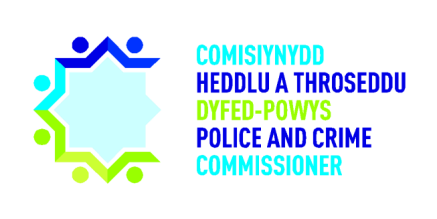 Active ICVs: 24Pembrokeshire: 6Powys: 7Ceredigion: 4 Carmarthenshire: 7 Recruitment UpdateOne new ICV has joined the team; this individual will visit both Ammanford and Brecon custody suites. Two ICVs have handed in their resignation (effective from June 2019) from the Ceredigion Panel. Recruitment to the Ceredigion team will need to be undertaken over the next quarter. Scheme Update: Dyfed-Powys have signed up to ICVA’s Independent Custody Observers Pilot which will allow ICVs to review custody records of those who have been identified as vulnerable in order to get a better insight into the totality of care extended to vulnerable Detained Persons (DPs), considering their full journey through custody. ICVs in pairs will review a selection of custody records each week, answering specific questions on each record in order to identify possible areas for improvement and areas of good practice. The Pilot will run alongside the Independent Custody Visiting scheme with Custody record reviews being carried out in addition to the weekly Independent custody visits to our suites across Dyfed-Powys. The Pilot is due to go live in September 2019.ICV findings - Issues raisedNew microwave required in one of the suites. This has been resolved with a new microwave now in place.Clothes of detainees being kept on the floor, due to lack of storage space in one of the suites. Ongoing - Inspector is in the process of looking at possible alternatives for storing detainees clothing.Flooring within one of the suites is an issue – Peeling paint, health and safety concern. This issue has since been resolved by the Estates Team.Delays in Doctor attending one of the suites due to geographical issues. Ongoing – Custody is aware of these concerns and will continue to monitor. Total number of detainees through custodyNumber of ICV visitsTotal number of detainees in custody at time of ICV visitsTotal number of detainees unavailableNumber of detainees observedTotal number of detainees visited16054584182046